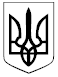 ДЕРЖАВНА СУДОВА АДМІНІСТРАЦІЯ УКРАЇНИТериторіальне управління Державної судової адміністрації Україниу Чернігівській областівул. Кирпоноса, 16, м. Чернігів, 14000, тел./факс: (0462) 665-620, e-mail: inbox@cn.court.gov.ua,  web: http://cn.court.gov.ua/tu25/,  код ЄДРПОУ: 26295412Головному спеціалісту сектору організаційного забезпечення діяльності судів та судової статистики Черниш К. Г.СЛУЖБОВА ЗАПИСКАВІД: головного  спеціаліста із забезпечення договірної та позовної роботиСТОСОВНО: оприлюднення обґрунтування технічних та якісних характеристик предмета закупівлі, розміру бюджетного призначення,  очікуваної вартості предмета закупівлі на власному веб-сайті. СУТЬ ПИТАННЯ: Протоколом уповноваженої особи ТУ ДСАУ у Чернігівській області №15/2 від 09.06.2022, за результатами проведених переговорів з учасниками, було прийнято рішення про намір укласти договір про закупівлю щодо закупівлі ДК 021:2015 код 09320000-8 «Пара, гаряча вода та пов’язана продукція» (виробництво, транспортування, постачання теплової енергії для опалення, ДК 021:2015 код 09320000-8 «Пара, гаряча вода та пов’язана продукція») та оприлюднено повідомлення про намір укласти договір про закупівлю в електронній системі закупівель згідно Закону України «Про публічні закупівлі».  ID номер закупівлі: UA-2022-06-09-002067-aПРОПОЗИЦІЇ: враховуючи зазначене вище, з метою прозорого, ефективного та раціонального використання коштів та на виконання вимог постанови Кабінету Міністрів України  від 16.12.2020 № 1266 «Про внесення змін до постанов Кабінету Міністрів України від 1 серпня 2013 р. № 631 і від 11 жовтня 2016 р. № 710» надаю обґрунтування технічних та якісних характеристик предмета закупівлі, розміру бюджетного призначення та  очікуваної вартості предмета закупівлі для розміщення на веб-сайті територіального управління.Додаток: на 1 арк., в 1 прим.09.06.2022.Обґрунтування технічних та якісних характеристик предмета закупівлі, розміру бюджетного призначення та очікуваної вартості предмета закупівлі1.   ID номер закупівлі: UA-2022-06-09-002067-a2. Предмет закупівлі: ДК 021:2015 код 09320000-8 «Пара, гаряча вода та пов’язана продукція» (виробництво, транспортування, постачання теплової енергії для опалення, ДК 021:2015 код 09320000-8 «Пара, гаряча вода та пов’язана продукція»)3. Обґрунтування технічних та якісних характеристик предмета закупівлі:  відповідно до потреб замовника та з урахуванням вимог нормативних документів у сфері стандартизації;4.   Обґрунтування очікуваної вартості предмета закупівліОВрег = V × Цтар,де:ОВрег – очікувана вартість закупівлі товарів/послуг, щодо яких проводиться державне регулювання цін і тарифів;V – кількість (обсяг) товару/послуги, що закуповується;Цтар – ціна (тариф) за одиницю товару/послуги, затверджена відповідним нормативно-правовим актом. Ціна за одиницю товару (Тариф грн/Гкал): 1890,97 грн з ПДВ - затверджено рішенням виконавчого комітету Чернігівської міської ради № 649 від 01.11.2021.Очікуване споживання закупівлі (обсяг закупівлі) – 317 Гкал Очікувана вартість закупівлі становить 599437,49 грн з ПДВ (з них: бюджетних призначень ТУ ДСАУ у Чернігівській області – 268517,74 грн; відшкодування за рахунок орендарів – 330919,75 грн)5. Обґрунтування розміру бюджетного призначення: Враховано реальну потребу замовника у закупівлі теплової енергії для опалення приміщення територіального управління Державної судової адміністрації України у Чернігівській області протягом січня-грудня 2022 та кошторисні призначення 2022 року.Уповноважена особа:Головний спеціаліст із забезпеченнядоговірної та позовної роботи______________К. М. Гриценко